Цель: познакомить учащихся с новым типом задач: нахождение числа по двум разностям.Задачи:закрепить умножение многозначного числа на однозначное; содействовать формированию умений применять приёмы сравнения, обобщения, развитию математической речи, произвольного внимания, памяти; формировать умение работать коллективно и самостоятельно.Ход урока1.	Организационный моментПридумано кем-то просто и мудроПри встрече здороваться:- Доброе утро!- Доброе утро! – солнцу и птицам!- Доброе утро! – приветливым лицам,И каждый становится добрым, доверчивым,И доброе утро длится до вечера!- Чтобы к концу урока солнце засветило и в нашем классе, необходимо выполнить все задания. (Введение проблемы – солнце без лучей.)2.	Этап проверки выполнения домашнего задания (осуществляется фронтально + проверка тетради одного учащегося). (1 луч солнца)Выполнение заданий на карточках:Вычисли:12 т 125 кг · 6 =72 м 13 дм · 4 =Реши задачу:Из двух городов одновременно навстречу друг другу выехали две машины и встретились через 4 часа. Скорость первой машины была 83 км/ч. Найти скорость второй машины, если расстояние между городами – 636 км.Реши уравнение:х : 4 = 540753.	Подготовка учащихся к работе на основном этапе (2 луч солнца)Устный счёт1. 	Сравните величины2 дм 3 см	30 см1 т 80 кг	8 ц 60 кг2 км		2000 дм2 000 м²	2 а3 сут		90 ч2.	Приучайтесь думать точно!	Всё исследуйте до дна!	Вместо точек на доске	Цифра точная нужна!1854			8□□      □			     9□□70		         □3893.	Костя ушёл на тренировку в 8 ч 20 мин, а вернулся в 10 ч 42 мин. Сколько времени костя отсутствовал дома?4.	Решите закономерность:4, 5, 8, 9, 12, 13, ___, ____.5.	Числовое выражение    х 2                   - 200                   х 18                     + 1200                  - 2000                      : 5На обратной стороне ответов расположены буквы, из которых получится слово «задача». Ответы необходимо расположить в порядке возрастания.Чистописание: 13022020	0833	109	6000- Какие числа я зашифровала?- Что они могут обозначать? (презентация)13.02.2020 – сегодняшняя дата08:33 – восход солнца109 – во столько раз Солнце больше Земли6000 – температура поверхности Солнца в Кельвинах4.	Этап усвоения новых знаний и способов действий (3 луч солнца)- Для начала давайте решим простые задачи:1. Дима и Петя купили почтовые марки по одинаковой цене. Дима – 2 марки, а Петя – 5 марок.- Кто из мальчиков купил больше марок?- Кто из них уплатил денег больше?- За сколько марок Петя заплатил столько же денег, как и Петя?2. Петя купил на 3 марки больше, чем Дима, и уплатил на 12 руб. больше, чем Дима.- Сколько стоила одна марка?- Для ознакомления с новым типом задач, мы с вами решим задачу в рамке.  Решение задачи основано на выделении двух разностей.1.	Заполнение таблицы.2. Разбор задачи:- Чтобы узнать сколько кг яблок собрал каждый класс, нам необходимо знать сколько кг яблок в одном ведре.- Что известно про вес одного ведра?- Массу одного ведра мы можем найти по двум разностям.- Первая – нам известна – это на сколько больше кг яблок собрал 2 класс.- Как найти вторую разность?- На сколько больше вёдер яблок собрал 2 класс.- Почему второй класс собрал на 27 кг яблок больше, чем первый? (Потому что он собрал больше ведер.) - На сколько? (На 3 ведра.)- Как взаимосвязаны между собой 3 ведра яблок и 27 кг яблок?- Можно найти массу яблок в одном ведре?- Зная массу яблок в одном ведре и количество вёдер, которые собрал каждый класс, можно ли найти сколько кг яблок собрал каждый класс?Решение задачи:1) 43 - 40 = 3 (ведра) — разница в ведрах;2) 27 : 3 = 9 (кг) — в одном ведре;3) 9 • 40 = 360 (кг) — собрал первый класс;4)9 • 43 = 387 (кг) или 360 + 27 = 387 (кг) — собрал второй класс.Физкультминутка5.	Этап первичной проверки понимания изученногоЗадача 1. Света и Марина собирали груши и раскладывали их в одинаковые ящики. У Светы получилось 13 ящиков, а у Марины 20 ящиков. Сколько кг груш собрала каждая девочка, если Марина собрала на 56 кг груш больше?Решение задачи:Ответ: Света собрала 104 кг груш, а Марина – 160 кг.Задача 2. В среду привезли 10 мешков картошки, а в четверг – 6 таких же мешков. Масса мешков с картошкой, привезённых в среду, на 156 кг больше, чем масса мешков с картошкой, привезённых в четверг. Найдите массу картошки, которую привезли в среду и в четверг.Решение задачи:Ответ: среда – 390 кг, четверг – 234 кг.Физминутка для глаз6.	Этап применения знаний и способов действийС.28 №2 (устно) (4 луч солнца)3030 см * 30 м 30 см 			2 сут * 80 ч70 дм 7 см * 770 см 			3 т * 300 кг3 км 20 м * 3 км 2 дм 			1 м² * 1000 дм²20 ц 30 кг * 23 ц 				5 а * 500 м²С.28 №1 (5 луч солнца)Вычисли по вариантам1402 ∙ 8 		4729 ∙ 5 		3039 ∙ 3 		2084 ∙ 7 		С.28 №3 (устно) (6 луч солнца)Из чисел 53 761, 6401, 10 740, 89 623, 7524, 2342 назовите:а) пятизначные числа, в записи которых используются разные цифры;53 761	89 623б) четырёхзначные числа, которые не имеют цифры 5 в разряде сотен.6 401		2 342в) числа, у которых в разряде десятков содержится 2 единицы.7 524		89 623г) числа, у которых в разряде сотен содержится 7 единиц.53 761	10 740д) круглое число.		10 740С.29№6 (по вариантам) (7 луч солнца)Реши уравнения.х + 749 = 10 000 			456 + х = 10042082 − х = 1536 			х − 1028 = 4727.	Этап информации о домашнем заданиис. 29 № 9, 108.	Этап подведения итогов занятия.- Что вам больше всего понравилось на уроке?- Что было самым интересным?- В чем затруднялись? Что поняли и запомнили наверняка?- Что открыли нового? Чему удивились?9.	Этап рефлексии- Дополните солнце своими лучами (жёлтыми или оранжевыми на выбор)ПРИТЧА:Купил человек себе новый дом – большой, красивый – и сад с фруктовыми деревьями возле дома. А рядом в стареньком домике жил завистливый сосед, который постоянно пытался испортить ему настроение: то мусор под ворота подбросит, то ещё какую гадость натворит.Однажды проснулся человек в хорошем настроении, вышел на крыльцо, а там – ведро с мусором. Человек взял ведро, мусор выбросил, ведро вычистил до блеска, насобирал в него самых больших, спелых и вкусных яблок и пошёл к соседу. Сосед, услышав стук в дверь, злорадно подумал: «Наконец-то я достал его!». Открывает дверь в надежде на скандал, а человек протянул ему ведро с яблоками и сказал:- Кто чем богат, тот тем и делится!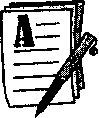 МАТЕМАТИКА 4 «В» КЛАССТЕМА: ЗАДАЧИ НА НАХОЖДЕНИЕ НЕИЗВЕСТНОГО ПО ДВУМ РАЗНОСТЯМУрок 80ДАТА13.02.2020Масса яблок в одном ведреКоличество ведерОбщая массаПервый Одинаковая40?ВторойОдинаковая43?, на 27 кг большеМасса груш в одном ящикеКоличество ящиковОбщая массаСветаОдинаковая13?МаринаОдинаковая20?, на 56 кг больше1) 20 - 13 = 7 (ящ.)2) 56 : 7 = 8 (кг)3) 8 · 13 = 104 (кг)4) 8 · 20 = 160 (кг)Масса картошки в одном мешкеКоличество мешковОбщая массаСредаОдинаковая10?, на 156 кг большеЧетвергОдинаковая6?1) 10 - 6 = 4 (меш.)2) 156 : 4 = 39 (кг)3) 39 · 6 = 234 (кг)4) 39 · 10 = 390 (кг)